	 Denise Doyle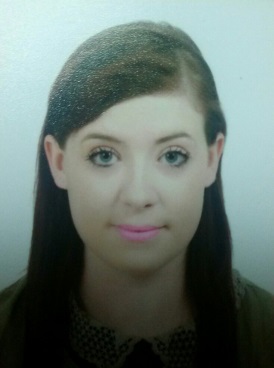 Sadang Dong,South Korea29/10/1989Qualifications and EducationPost Primary EducationOur Lady of Lourdes Rosbercon, New Ross, Co.Wexford                    2002-To 2007Third level educationSt .Patrick’s College, Pontifical University, Maynooth, County Kildare.B.ATH degree in theology and anthropology .Course duration three years.      2007-2010St .Patrick’s College, Pontifical University, Maynnoth, Co.Kildare.Postgraduate Diploma in Christian Communication and Development .Course Duration One Year.                  2010-2011TEFL 140 CertificateRelevant ExperienceJanuary 18th -22nd 2011KCI 102.5 FM, Kairos Communications .Live radio broadcast as part of Postgraduate Diploma in Christian Communication and Development. Duties included conducting research, producing live one hour drive time slot, a half an hour arts programmed and conducting numerous interviews.March 2013 Slaney Language School, Ferrycarraig, Wexford. Gained observation work with Elementary, intermediate and upper intermediate levels. Assisted the teachers at the school with group activities for mixed abilities and helped students with their work throughout the day. Observed classes throughout the day.  053) 912 0881July 2013-to July 2014- English academy,Pyeoungchon, South Korea. In this teaching position, I have taught varied  levels ranging from kindergarten to middle school. I have also taught a university student at my school for the duration of my contract. I have conducted interviews with potential students and assessed their level .I also am experienced at lesson planning and book ordering.  March 2015- Present.After school teaching position –Teaching grades 1-5.Skilled in lesson planning .Preforming open class twice a year to great reviews.References Available Upon Request